                                                                                                        Приложение к приказу управления                                                                                                          образования № 2  от 09.01.2019 г.Закрепление территорий за муниципальными бюджетными образовательными учреждениями Базарно- Карабулакского муниципального района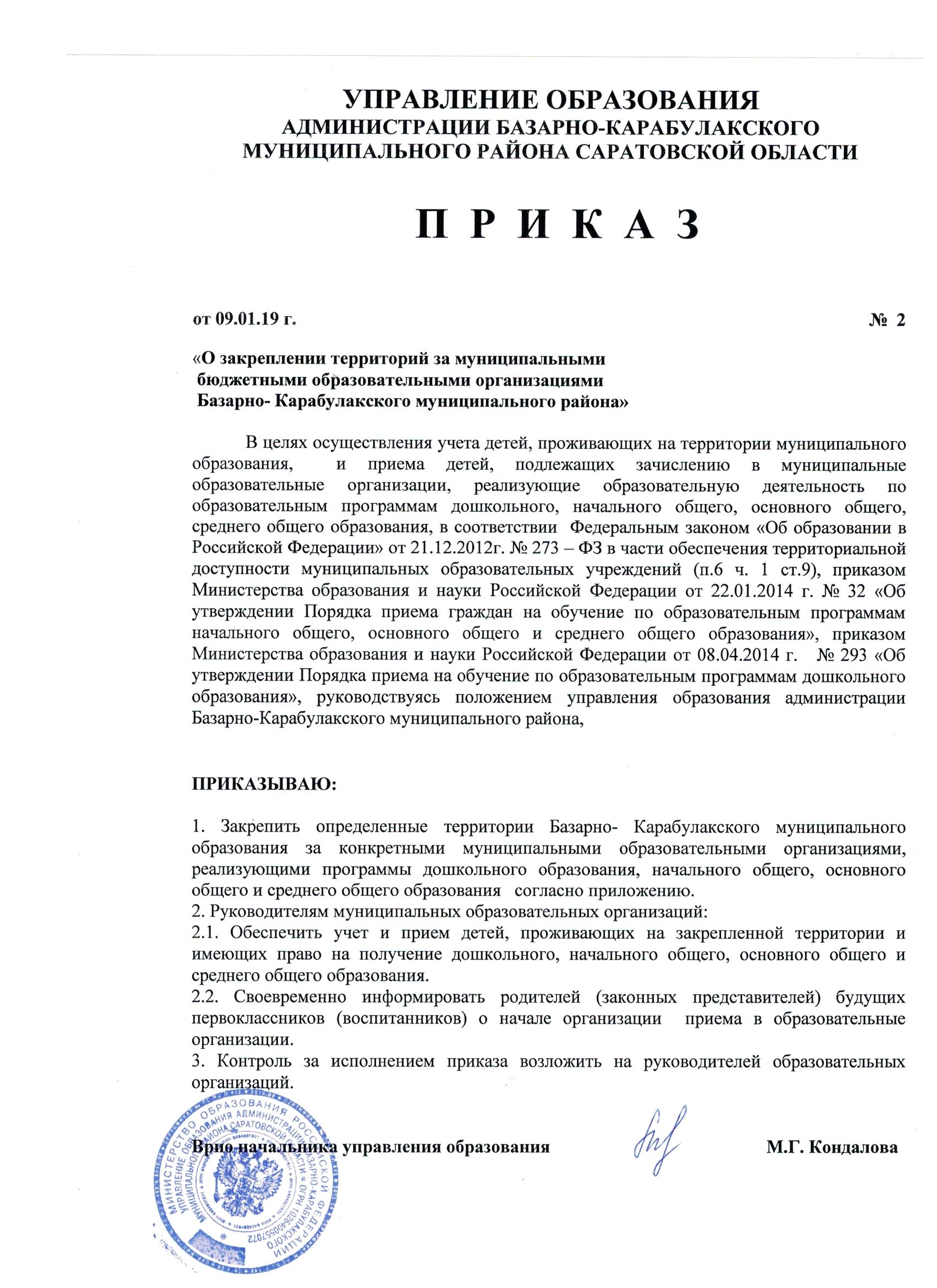 № п/пНаименование учреждений образованияСписок улиц, сел относящихся к микрорайону ОУМБОУ «СОШ №1 р/п Базарный Карабулак»1-й Пугачевский пер.,1-я Лесная ул.,1-я Садовая ул.,2-й Ленинский пер.,2-й Пугачевский пер.,2-я Лесная ул.,2-я Садовая ул., Китаевский пер., Козыревский пер.,ул. Коллективная,  ул. Комсомольская,  ул. Красная 
нечетные номера с 1 по 75,четные номера со 2 по 46,ул. Красноармейская, ул.  Крупской,  ул. Куйбышева,ул. Ленина нечетные номера с 1 по 185, четные номера со 2 по 182,  ул. Маяковского,  ул. Молодёжная,Мясниковский пер.,  ул. Некрасова,  ул. Новая, ул. Писарева., ул. Помяловского,  ул. Пролетарская, Пролетарский пер.,  ул. Пугачевская, ул.  Р.Люксембург,  ул. Сакко и Ванцетти,  ул. Спортивная,  ул. Халтурина  нечетные номера с 1 по 55, четные номера со 2 по 40,ул. Чапаева нечетные номера с 1 по 9, четные номера со 2 по 4; ул. Чкалова, с. Лесная НееловкаМБОУ «СОШ №2 р/п Базарный Карабулак»ул. и пер. Володарского, пер. Будущности,ул. Желябовского,  ул. Ипподромнаяул. Коммунистическая, ул. Ленина с д.184 чётная сторона, с д.187 нечётная сторона,1-й Ленинский переулок, ул. Октябрьская, ул. Пролетарская,  ул. Огородная, ул. Пушкина, ул. Первомайская,ул. и пер. Рабочий, ул.и пер. Пионерский, ул. Советская,ул. Южная, ул.Степная,  ул. Топольчанская  ипер. Топольчанский, ул. Чернышевского, ул. Высоцкого,ул. Перспективная, ул. К.Маркса, ул. Революции,ул. Калинина,  ул. Л.Толстого,  ул. Луговая, ул. Н. Луговая, ул. Зелёная,  ул. Н.В.Гоголя, ул. Урицкого, ул. Красная с д.48 чётная сторона, д. 77 –нечётная сторона, ул. Халтурина с д.42 чётная сторона, д.57 –нечётная сторона, ул. В.И. Чапаева чётная сторона с д.42, с д.11 -нечётная сторона, ул. Набережная,ул. Луначарского, ул. Социальная,  ул. К. Либкнехта,пер. Вольский, ул. Мира, ул. Победы, ул. Энергетиков,ул. Радищева, ул. Строителей, ул. Горная, ул. Есенина,пер. Будущности, ул. Дорожная, ул. ЮбилейнаяМБОУ «СОШ п. Свободный»п. Свободный, с. Равнинное,  с. Степная Неёловка, с. Большой Содом, Агрегатный заводМБОУ «СОШ с. Хватовка»с. ХватовкаМБОУ «СОШ с. Алексеевка»с. АлексеевкаМБОУ «ООШ с. Березовка»с. Березовка, с. Арбузовка, с. ТолстовкаМБОУ «СОШ с. Большая Чечуйка»с. Большая Чечуйка, с. МарьиноМБОУ «СОШ с. Вязовка»с. ВязовкаМБОУ «СОШ с. Ивановка»с. Ивановка, с. НовиковкаМБОУ «СОШ с. Казанла»с. Казанла, с. Новая Жуковка, с. АдоевщинаМБОУ «ООШ с. Ключи»с. КлючиМБОУ «СОШ с. Липовка»с. Липовка, с. Большая Гусиха, с. Большая Чечуйка, с. Первая ХаненёвкаМБОУ «ООШ с. Максимовка»с. Максимовка, станция КазаковкаМБОУ «ООШ с. Старая Жуковка»с. Старая ЖуковкаМБОУ «СОШ с. Сухой Карабулак»с. Сухой КарабулакМБОУ «СОШ с. Стригай»с. СтригайМБОУ «СОШ с. Старые Бурасы»с. Старые Бурасы, с. БорисовкаМБОУ «ООШ с. Тепляковка»с. Тепляковка, с. Малые Озерки, с. БерезовкаМБОУ «СОШ с. Шняево»с. Шняево, с. Белая ГораМБОУ «СОШ с. Яковлевка»с. Яковлевка, с. АбдуловкаМБОУ «ООШ с. Большой Содом»с. Большой Содом, с. Малый Содом, с. 2-я ХаненёвкаМБОУ «ООШ с. Большая Гусиха»с. Большая Гусиха, с. Малая Гусиха, с. Белый КлючМБОУ «ООШ с. Первая Ханеневка»с. Первая ХаненевкаМБОУ «ООШ с. Репьевка»с. Репьевка      25.МБДОУ «Детский сад №1 «Теремок» р.п. Базарный Карабулак»ул. Ленина 1-23; ул. Сакко и Ванцетти; ул. Чкалова; ул. Розы Люксембург; ул. Новая; ул. 1,2 Садовая; ул. Писарева; ул. Некрасова; ул. Пугачевская; пер 1,2 Пугачевский; ул. Коллективная; ул. Спортивная; 26.МБДОУ «Детский сад №2 «Светлячок» р.п. Базарный Карабулак»ул. и пер Володарского; пер. Будущности; ул. Желябовского; ул. Ипподромная; ул. Куйбышева; ул. Комсомольская; ул. Коммунистическая; ул. Ленина 232-425; 1 Ленинский пер; ул. Октябрьская; ул. Пролетарская; ул. Огородная; ул. Пушкина; ул. Первомайская; ул. и пер. Рабочий; пер. и ул. Пионерская; ул. Советская; ул. Южная; ул. Степная; ул. Топольчанская; ул. Чернышевского; ул. Высоцкого; ул. Перспективная27.МБДОУ «Детский сад №5 «Радость» р. п. Базарный Карабулак»ул. и пер Володарского; пер. Будущности; ул. Желябовского; ул. Ипподромная; ул. Куйбышева; ул. Комсомольская; ул. Коммунистическая; ул. Ленина 232-425; 1 Ленинский пер; ул. Октябрьская; ул. Пролетарская; ул .Огородная; ул. Пушкина; ул. Первомайская; ул. и пер. Рабочий; пер. и ул. Пионерская; ул. Советская;ул. Южная; ул. Степная; ул. Топольчанская; ул. Чернышевского; ул. Высоцкого; ул. Перспективная28.МБДОУ «Детский сад «Радуга» р.п. Базарный Карабулак»ул. Карла Либкнехта; ул. Молодежная; ул. Победы; ул. Пугачевская, Радищево;ул. Перовой; ул. Спортивная; ул. Строителей; ул. Чехова; ул. Энергетиков; ул. Юбилейная29.МБДОУ «Детский сад с. Алексеевка»с. Алексеевка30.МБДОУ «Детский сад с. Ивановка»с. Ивановка31.МБДОУ «Детский сад с. Вязовка»с. Вязовка32.МБДОУ «Детский сад с. Казанла»с. Казанла, с. Адоевщина, с. Новая Жуковка33.МБДОУ «Детский сад с. Берёзовка»с. Березовка, с. Арбузовка, с. Толстовка34.МБДОУ «Детский сад №1 р.п. Свободный»п. Свободный, Агрегатный завод, с. Степная Неёловка35.МБДОУ «Детский сад №1 «Ивушка» с. Липовка»с. Липовка36.МБДОУ «Детский сад №2 «Дубравушка» с. Липовка»с. Липовка37.МБДОУ «Детский сад с. Сухой Карабулак»с. Сухой Карабулак38.МБДОУ «Детский сад с. Ключи»с. Ключи39.МБДОУ «Детский сад с. Тепляковка»с. Тепляковка, с. Малые Озерки40.МБДОУ «Детский сад с. Большая Гусиха»с. Большая Гусиха, с. Малая Гусиха, с. Белый Ключ41.МБДОУ «Детский сад с. Шняево»с. Шняево, с. Белая Гора42.МБДОУ «Детский сад с. Первая Ханенёвка»с. Первая Ханенёвка43.МБДОУ «Детский сад с. Старая Жуковка»с. Старая Жуковка44.МБДОУ «Детский сад с. Яковлевка»с.Яковлевка, с. Абдуловка, с. Репьевка45.МБДОУ «Детский сад с. Стригай»с. Стригай46.МБДОУ «Детский сад с. Максимовка»с. Максимовка, станция Казаковка47.МБДОУ «Детский сад с. Лесная Неёловка»с. Лесная Неёловка48.МБДОУ «Детский сад «Родничок» с. Большая Чечуйка»с. Большая Чечуйка49.МБДОУ «Центр развития ребёнка –  детский сад с. Старые Бурасы»с. Старые Бурасы, с. Борисовка50.МБДОУ «Детский сад «Колосок» с. Хватовка»с. Хватовка51.МБДОУ «Детский сад с. Большой Содом » с. Большой Содом, с. 2-я Ханенёвка, с. Малый Содом